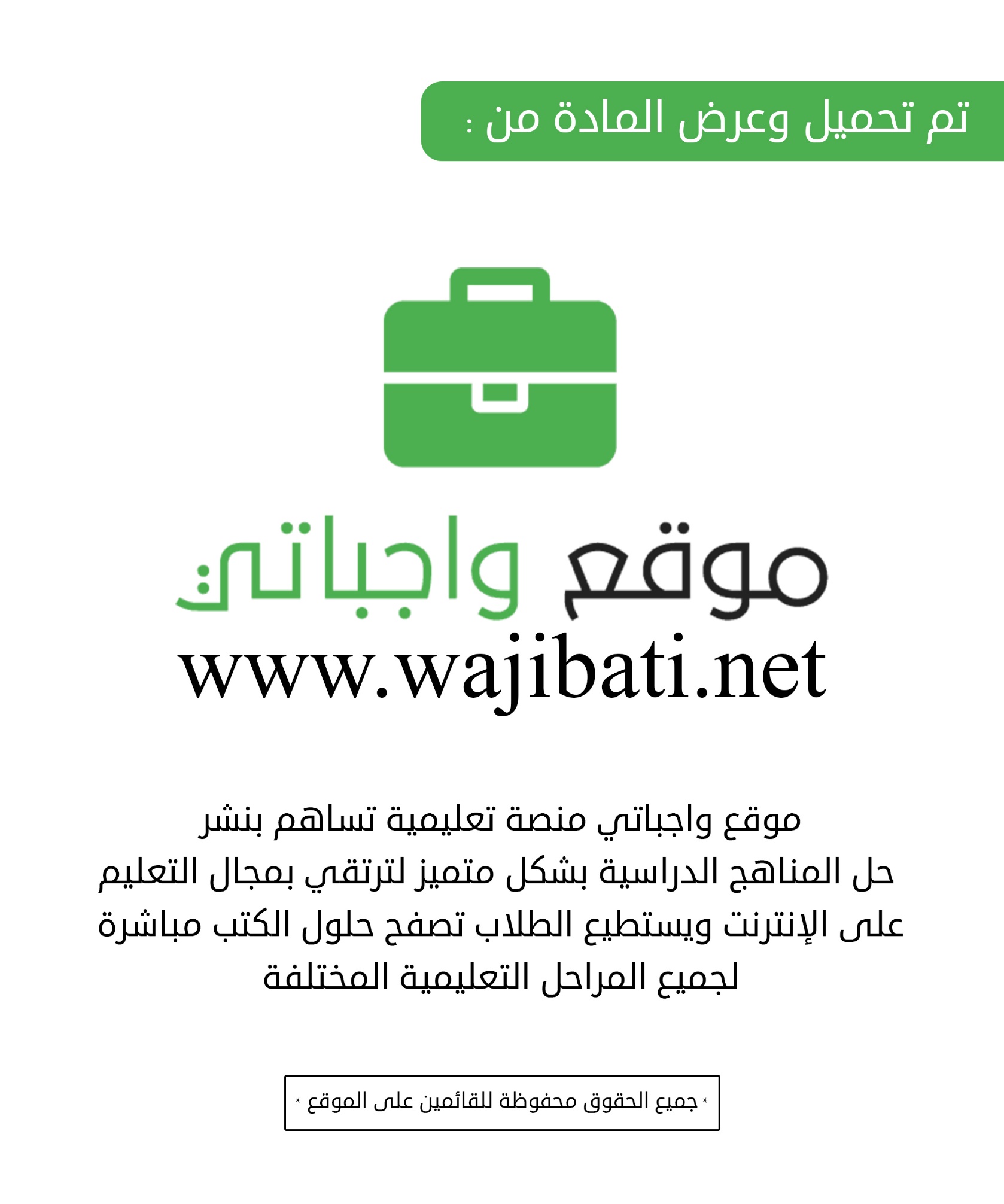 مستعينا بالله أجب عن الأسئلة التالية : السؤال الأول :اختر الإجابة الصحيحة فيما يلي:1/ ما حكم بر الوالدين ؟أ/ مكروه        					ب/ واجب           				ج/ مباح2/ما حكم أكل الخبز ؟أ/مباح       					ب/ واجب           				 ج/ مكروه3/ما حكم اللعن ؟أ/ مباح        					ب/ واجب       					ج/ حرام4/ ما حكم صيام ست أيام من شوال ؟أ/ مستحب    					ب/ واجب					ج/ مكروه5/إزالة أثر الخارج من السبيلين بالماء هو ؟أ/الاستنجاء      					ب/ الاستجمار         		 		ج/ التيمم6/إزالة أثر الخارج من السبيلين بغير الماء كالأحجار والمناديل ؟أ/الاستنجاء        				ب/ الاستجمار       				ج/التيمم7/حكم استعمال السواك ؟أ/سنة مؤكدة       				ب/ مكروه      					ج/ محرم8/يكون نظر المصلي في صلاته إلى:أ/ موضع قدميه       				ب/موضع السجود       				ج/الصف الذي أمامه 9/يجعل المصلي يديه أثناء السجود:أ/ عند كتفيه     					ب/عند ركبتيه         				ج/عند بطنه10/يجعل المصلي يديه مفرجتي الأصابع في:أ/سجوده        					ب/ ركوعه       				ج/ قيامهتابع بقية الأسئلة خلف الورقةالسؤال الثاني :ضع علامة (√) أمام العبارة الصحيحة وعلامة ( × ) أمام العبارة الخاطئة:1/من السنن الفعلية التورك في التشهد الأخير من الصلاة الثلاثية والرباعية 			(	)2/يسن وضع اليد اليمنى على اليسرى أثناء القيام في الصلاة 				(	)3/من فروض التيمم مسح الوجه فقط 							(	)4/من مسح على جواربه بعد انتهاء المدة ثم صلى فصلاته صحيحة				(	)5/مدة المسح على الجوربين للمقيم هو يوم وليلة 						(	)6/مدة المسح على الجبيرة  هي حتى يستغني عنها						(	)7/السواك خاص بالرجال دون النساء والأطفال 						(	)8/من فوائد السواك يسكن ألم اللسان 							(	)9/من سنن الوضوء التسوك 								(	)10/من شروط الوضوء النية 								(	)السؤال الثالث: صل العمود الأول بما يناسبه من العمود الثاني:1/ الطهارة		(	) ما يثاب فاعله ويعاقب تاركه2/ الواجب		(	) ما يثاب تاركه ويعاقب فاعله3/المحرم		(	) ما يثاب تاركه ولا يعاقب فاعله4/ المكروه		(	) رفع الحدث وإزالة النجاسة5/المباح		(	) ما لا يثاب فاعله ولا يعاقب تاركهالسؤال الرابع :عرف ما يلي :1/ النجاسة هي:...............................................................................................................................2/ التيمم هو:...............................................................................................................................انتهت الأسئلة مع تمنياتي للجميع بالتوفيق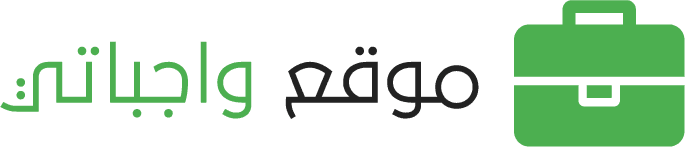 المملكة العربية السعوديةوزارة التعليمإدارة التعليم بمحافظة متوسطة وثانوية المملكة العربية السعوديةوزارة التعليمإدارة التعليم بمحافظة متوسطة وثانوية المملكة العربية السعوديةوزارة التعليمإدارة التعليم بمحافظة متوسطة وثانوية المملكة العربية السعوديةوزارة التعليمإدارة التعليم بمحافظة متوسطة وثانوية 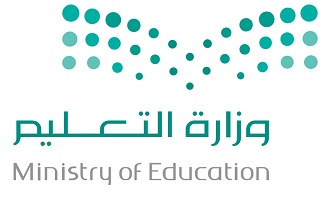 التاريخ :   التاريخ :   التاريخ :   المملكة العربية السعوديةوزارة التعليمإدارة التعليم بمحافظة متوسطة وثانوية المملكة العربية السعوديةوزارة التعليمإدارة التعليم بمحافظة متوسطة وثانوية المملكة العربية السعوديةوزارة التعليمإدارة التعليم بمحافظة متوسطة وثانوية المملكة العربية السعوديةوزارة التعليمإدارة التعليم بمحافظة متوسطة وثانوية المادة : الفقهالمادة : الفقهالمادة : الفقهالمملكة العربية السعوديةوزارة التعليمإدارة التعليم بمحافظة متوسطة وثانوية المملكة العربية السعوديةوزارة التعليمإدارة التعليم بمحافظة متوسطة وثانوية المملكة العربية السعوديةوزارة التعليمإدارة التعليم بمحافظة متوسطة وثانوية المملكة العربية السعوديةوزارة التعليمإدارة التعليم بمحافظة متوسطة وثانوية الصف : الأول المتوسطالصف : الأول المتوسطالصف : الأول المتوسطالمملكة العربية السعوديةوزارة التعليمإدارة التعليم بمحافظة متوسطة وثانوية المملكة العربية السعوديةوزارة التعليمإدارة التعليم بمحافظة متوسطة وثانوية المملكة العربية السعوديةوزارة التعليمإدارة التعليم بمحافظة متوسطة وثانوية المملكة العربية السعوديةوزارة التعليمإدارة التعليم بمحافظة متوسطة وثانوية الزمن : ساعة ونصفالزمن : ساعة ونصفالزمن : ساعة ونصفاسم الطالب /  ...................................................................................................................اسم الطالب /  ...................................................................................................................اسم الطالب /  ...................................................................................................................اسم الطالب /  ...................................................................................................................اسم الطالب /  ...................................................................................................................اسم الطالب /  ...................................................................................................................رقم الجلوس رقم الجلوس اختبار الفصل الدراسي الأول للعام الدراسي : 1440/1441هـاختبار الفصل الدراسي الأول للعام الدراسي : 1440/1441هـاختبار الفصل الدراسي الأول للعام الدراسي : 1440/1441هـاختبار الفصل الدراسي الأول للعام الدراسي : 1440/1441هـاختبار الفصل الدراسي الأول للعام الدراسي : 1440/1441هـاختبار الفصل الدراسي الأول للعام الدراسي : 1440/1441هـاختبار الفصل الدراسي الأول للعام الدراسي : 1440/1441هـاختبار الفصل الدراسي الأول للعام الدراسي : 1440/1441هـاختبار الفصل الدراسي الأول للعام الدراسي : 1440/1441هـاختبار الفصل الدراسي الأول للعام الدراسي : 1440/1441هـاختبار الفصل الدراسي الأول للعام الدراسي : 1440/1441هـالدرجة رقماًالدرجة كتابة..................................درجة فقط...................................درجة فقط.اسم المصححاسم المصححالتوقيع التوقيع اسم المراجعالتوقيع الدرجة رقماً30الدرجة كتابة..................................درجة فقط...................................درجة فقط.